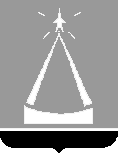 ИЗБИРАТЕЛЬНАЯ  КОМИССИЯ  ГОРОДСКОГО  ОКРУГА   ЛЫТКАРИНО_______________________________________________________________140080, Московская обл.. г. Лыткарино, ул. Первомайская, д.7/7, т/ф 8(495) 552 85 11Р Е Ш Е Н И Е01.09.2015 № 233/24Об освобождении  от обязанностейчлена участковой избирательной комиссии № 1433В соответствии  с  п.6 ст.29 Федерального закона ««Об основных гарантиях избирательных прав и права на участие в референдуме граждан РФ»,  на основании  личного  заявления  Якуниной О.И. Избирательная комиссия   городского округа   Лыткарино решила:1. Освободить от обязанностей члена участковой избирательной комиссии № 1433  с правом решающего голоса  до истечения срока полномочий Якунину Ольгу Ивановну.Председатель  Избирательной  комиссии                                            Н.В.НовичковаСекретарь Избирательной  комиссии                                              Т.А.РыльцоваИЗБИРАТЕЛЬНАЯ  КОМИССИЯ  ГОРОДСКОГО  ОКРУГА   ЛЫТКАРИНО_______________________________________________________________140080, Московская обл.. г. Лыткарино, ул. Первомайская, д.7/7, т/ф 8(495) 552 85 11Р Е Ш Е Н И Е01.09.2015 № 234/24О назначении члена участковой  комиссиииз резерва составов участковых комиссийРуководствуясь п. 3.1  ст. 22 Федерального закона «Об основных  гарантиях избирательных прав и права на участие в референдуме граждан РФ», постановлением ЦИК России  от 05.12.2012 № 152/1137-6 «О порядке формирования резерва  составов участковых комиссий и назначения нового  члена участковой  комиссии из резерва  составов участковых комиссий», на основании решения Избирательной  комиссии  городского округа Лыткарино  от 01.09.2015 № 233/24  Избирательная комиссия  городского округа  Лыткаринорешила:1. Назначить  членом участковой  избирательной  комиссии  №1433 с  правом решающего голоса  Салбиеву Фатиму Таймуразовну, 1967 г.рождения,  образование высшее, главного бухгалтера МУП «ДЕЗ-Лыткарино», предложенную в состав комиссии собранием избирателей по месту работы.2.  Контроль за выполнением настоящего решения возложить на секретаря Избирательной комиссии городского округа Лыткарино  Т.А.Рыльцову. Председатель  Избирательной  комиссии                                            Н.В.НовичковаСекретарь Избирательной  комиссии                                              Т.А.Рыльцова